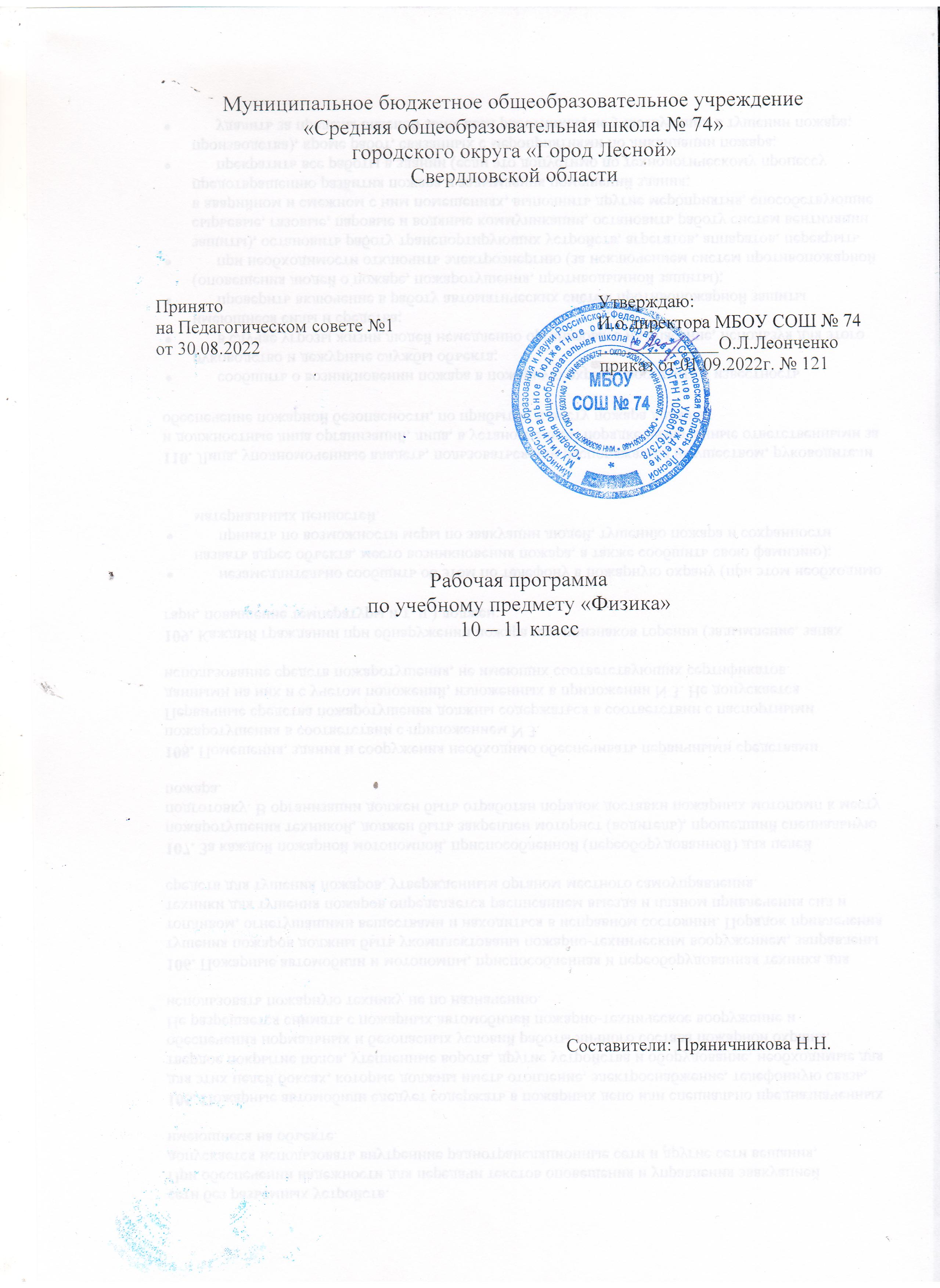 ПОЯСНИТЕЛЬНАЯ ЗАПИСКАРабочая программа соответствует федеральному компоненту Государственного образовательного стандарта среднего общего образования по физике. При составлении рабочей программы использована примерная программа среднего (полного) общего образования по физике для базового уровня (письмо Департамента государственной политики в образовании Министерства образования и науки России от 07.07.2005 № 03-1263), программа по физике для 10-11 классов общеобразовательных учреждений (базовый и профильный уровни) (авторы В.С.Данюшенков, О.В.Коршунова).  ООП МБОУ СОШ № 74.Программа ориентирована на учебник Г.Я. Мякишев, Б.Б. Буховцев, Н.Н. Сотский «Физика 10 класс: учебник для общеобразовательных учреждений: базовый и профильный уровни», «Просвещение», 2010, «Физика 11 класс: учебник для общеобразовательных учреждений: базовый и профильный уровни», «Просвещение», 2010.Программа рассчитана на базовый уровень изучения физики (70 – 10 класс, 70 – 11 класс, 2 часа в неделю).УЧЕБНО-ТЕМАТИЧЕСКИЙ ПЛАН  10 КЛАСС (70 ч.) УЧЕБНО-ТЕМАТИЧЕСКИЙ ПЛАН  11 КЛАСС (70 ч.)СОДЕРЖАНИЕ УЧЕБНОГО КУРСА Физика 10-11 класс (70ч + 70ч.). Г.Я. Мякишев, Б.Б. Буховцев• Физика и методы научного познания. 1 чФизика – наука о природе. Научные методы познания окружающего мира и их отличия от других методов познания. Роль эксперимента и теории в процессе познания природы. Моделирование физических явлений и процессов1. Научные гипотезы. Физические законы. Физические теории. Границы применимости физических законов и теорий. Принцип соответствия. Основные элементы физической картины мира.• Механика. 29 чМеханическое движение. Перемещение. Скорость. Относительность механического движения. Ускорение. Уравнение прямолинейного равномерного и равноускоренного движения. Равномерное движение по окружности. Центростремительное ускорение.Принцип относительности Галилея. Законы динамики. Закон всемирного тяготения. Сила трения. Условия равновесия тел. Законы сохранения импульса и энергии. Использование законов механики для объяснения движения небесных тел и для развития космических исследований. Границы применимости классической механики.Демонстрации (Д). Зависимость траектории от выбора системы отсчёта. Падение тел в воздухе и в вакууме. Явление инерции. Сравнение масс взаимодействующих тел. Второй закон Ньютона. Измерение сил. Сложение сил. Зависимость силы упругости от деформации. Силы трения. Условия равновесия тел. Реактивное движение. Переход потенциальной энергии в кинетическую и обратно. Лабораторные работы (ЛР). Измерение ускорения свободного падения. Изучение движения тел по окружности под действием силы тяжести и силы упругости.• Молекулярная физика. Термодинамика. 18 чОсновные положения молекулярно-кинетической теории (МКТ) строения вещества и их экспериментальные доказательства. Количество вещества. Модель идеального газа. Изопроцессы в газах. Уравнение состояния идеального газа. Основное уравнение МКТ. Абсолютная температура как мера средней кинетической энергии теплового движения частиц вещества. Строение и свойства жидкостей и твёрдых тел.Первый закон термодинамики и его применение к изопроцессам. Порядок и хаос. Необратимость тепловых процессов. Тепловые двигатели и охрана окружающей среды.Д. Механическая модель броуновского движения. Изменение давления газа с изменением температуры при постоянном объёме. Изменение объёма газа с изменением температуры при постоянном давлении. Изменение объёма газа с изменением давления при постоянной температуре. Кипение воды при пониженном давлении. Устройство психрометра и гигрометра. Явление поверхностного натяжения жидкости. Кристаллические и аморфные тела. Объёмные модели строения кристаллов. Модели тепловых двигателей.ЛР. Опытная проверка закона Гей-Люссака. Измерение влажности воздуха.• Электродинамика. 60 ч (20ч. -10 класс, 40ч. -11 класс)Элементарный электрический заряд. Закон сохранения электрического заряда. Закон Кулона. Напряжённость электрического поля. Потенциал. Разность потенциалов. Электрическая ёмкость. Энергия электрического поля.Электрический ток. Закон Ома для полной цепи. Электрический ток в металлах, электролитах, газах и в вакууме. Полупроводники. Собственная и примесная проводимость полупроводников. Полупроводниковые приборы. Магнитное поле тока. Магнитная индукция. Сила Ампера. Сила Лоренца. Закон электромагнитной индукции. Энергия магнитного поля. Механические и электромагнитные колебания. Переменный ток. Электромагнитное поле. Механические и электромагнитные волны. Геометрическая оптика. Оптические приборы. Волновые свойства света. Виды электромагнитных излучений и их практические применения.Постулат ы специальной теории относительности. Закон взаимосвязи массы и энергии.Д. Электрометр. Проводники в электрическом поле. Диэлектрики в электрическом поле. Энергия заряженного конденсатора. Электроизмерительные приборы. Магнитное взаимодействие токов. Отклонение электронного пучка магнитным полем. Магнитная запись звука. Зависимость ЭДС индукции от скорости изменения магнитного потока. Свободные электромагнитные колебания. Осциллограмма переменного тока. Генератор переменного тока. Излучение и приём электромагнитных волн. Отражение и преломление электромагнитных волн. Интерференция света. Дифракция света. Получение спектра с помощью призмы. Получение спектра с помощью дифракционной решётки. Поляризация света. Прямолинейное распространение, отражение и преломление света. Оптические приборыЛР. Измерение ЭДС и внутреннего сопротивления источника тока.  Изучение последовательного и параллельного соединений проводников.  Измерение ускорения свободного падения с помощью нитяного маятника. Измерение показателя преломления стекла. Наблюдение сплошного и линейчатого спектров. Наблюдение интерференции и дифракции света. Определение длины световой волны.• Физика XX века. Строение Вселенной. (Квантовая физика элементы астрофизики)  28 чСТО. Фотоэффект. Гипотеза Планка о квантах. Уравнение фотоэффекта. Фотон. Гипотеза де Бройля о волновых свойствах частиц. Корпускулярно-волновой дуализм.Планетарная модель атома. Квантовые постулаты Бора. Лазеры.Строение атомного ядра. Ядерные силы. Дефект массы и энергия связи ядра. Ядерные реакции. Закон радиоактивного распада. Ядерная энергетика. Влияние ионизирующей радиации на живые организмы. Доза излучения. Элементарные частицы. Фундаментальные взаимодействия.Солнечная система. Звёзды и источники их энергии. Галактика. Пространственные масштабы наблюдаемой Вселенной. Современные представления о происхождении и эволюции Солнца и звёзд. Строение и эволюция Вселенной.Д. Фотоэффект. Линейчатые спектры излучения. Лазер. Счётчик ионизирующих частиц.ЛР. Изучение треков заряженных частиц.ТРЕБОВАНИЕ  К УРОВНЮ ПОДГОТОВКИ УЧАЩИХСЯ, ОБУЧАЮЩИХСЯ ПО ДАННОЙ ПРОГРАММЕВ результате изучения физики на базовом уровне ученик должен:• знать/понимать:– смысл понятий: физическое явление, гипотеза, закон, теория, вещество, взаимодействие, электромагнитное поле, волна, фотон, атом, атомное ядро, ионизирующие излучения, планета, звезда, галактика, Вселенная;– смысл физических величин: перемещение, скорость, ускорение, масса, сила, импульс, работа, механическая энергия, период, частота и амплитуда колебаний, внутренняя энергия, абсолютная температура, средняя кинетическая энергия частиц вещества, количество теплоты, элементарный электрический заряд, напряжённость электрического поля, разность потенциалов, энергия электрического поля, сила тока, электродвижущая сила, магнитная индукция, энергия магнитного поля, показатель преломления; – смысл физических законов классической механики, всемирного тяготения, сохранения энергии, импульса и электрического заряда, термодинамики, электромагнитной индукции, фотоэффекта; – вклад российских и зарубежных учёных, оказавших наибольшее влияние на развитие физики;• уметь:– описывать и объяснять физические явления и свойства тел: движение небесных тел и искусственных спутников Земли; свойства газов, жидкостей и твёрдых тел; электромагнитную индукцию, распространение электромагнитных волн; волновые свойства света; излучение и поглощение света атомом; фотоэффект;– применять полученные знания для решения несложных задач;– отличать гипотезы от научных теорий; делать выводы на основе экспериментальных данных; – приводить примеры практического использования физических знаний: законов механики, термодинамики и электродинамики в энергетике; различных видов электромагнитных излучений для развития радио- и телекоммуникаций, квантовой физики в создании ядерной энергетики, лазеров;– воспринимать и на основе полученных знаний самостоятельно оценивать информацию, содержащуюся в сообщениях СМИ, интернете, научно-популярных статьях;• использовать приобретённые знания и умения в практической деятельности и повседневной жизни для: – обеспечения безопасности жизнедеятельности в процессе использования транспортных средств, бытовых электроприборов, средств радио- и телекоммуникационной связи; – оценки влияния на организм человека и другие организмы загрязнения окружающей среды; – рационального природопользования и защиты окружающей среды. ПЕРЕЧЕНЬ УЧЕБНО-МЕТАДИЧЕСКОГО ОБЕСПЕЧЕНИЯ1. Примерные программы по учебным  предметам «Физика 10-11» Серия «Стандарты второго поколения» М. Просвещение. 2011 2.Мякишев ГЕ,  Буховцев ББ,  Сотский НН. Физика. 10- 11 класс, - М.  Просвещение  2010 год.32. Андрюшечкин С.М. «Конструктор самостоятельных и контрольных работ 10-11классы» М. Просвещение. 20103. А.П. Рымкевич «Физика 10-11 классы»  «Задачники «Дрофы» М. Дрофа. 2001.5.Физика «Методы решения физических задач» Мастерская учителя/ Н. И. Зорин.  М. ВАКО. 2007.-334с 6.Парфентьева Н.А. Сборник задач по физике 10-11 М.  Просвещение. 20077.Контрольные и проверочные работы по физике. 7-11 класс.  М. Дрофа. 8.Примерная  программа среднего (полного) общего образования 10-11 классы (базовый уровень) к учебникам Мякишев ГЕ,  Буховцев ББ,  Сотский НН. Физика. 10- 11 класс Авторы: П.Г. Саенко,  В.С. Данюшенков,  О.В. Коршунова, Н.В. Шаронова, Е.П. Левитан, О.Ф. Кабардин, В.А. Орлов. Москва. Просвещение. 2010Таблицы общего назначенияМеждународная система единиц (СИ).Приставки для образования десятичных кратных и дольных единиц.Физические постоянные.Шкала электромагнитных волн.Правила по технике безопасности при работе в кабинете физики.Меры безопасности при постановке и проведении лабораторных работ по электричеству.6. СПИСОК ЛИТЕРАТУРЫЛитератураАстрономия: Учеб. для 11 кл. общеобразоват. учреждений / Е.П. Левитан. – 8-е изд. – М.: Просвещение, 2003. – 224 с.Гомоюнов К.К., Кесамаллы М.Ф., Кесамаллы Ф.П. и др. Толковый словарь школьника по физике: Учеб. пособие для средней школы / под общей ред. К.К. Гомоюнова.- серия «Учебники для вузов. Специальная литература». – СПб.: изд-во «Специальная литература», изд-во «Лань», 1999. – 384 с.Сборник задач по физике: для 10-11 кл. общобразоват. учрежедний / Сост. Г.Н. Степанова. – 9-е изд. М.: Просвещение, 2003. – 288 с.Физика. Задачник. 10-11 кл.: Пособие для общеобразоват. учреждений / Рымкевич А.П. – 7-е изд., стереотип. –М.: Дрофа, 2003.–192 с.Физика.10 класс: учеб. для общеобразоват. организаций с прил. на электрон. носителе: базовый и профил. уровни / Г.Я. Мякишев, Б.Б. Буховцев, Н.Н. Сотский; под ред. Н.А. Парфентьевой, – 22-е изд. – М.: Просвещение, 2013. – 366 с.Физика. 11 класс: учеб. для общеобразоват. организаций с прил. на электрон. носителе: базовый и профил. уровни / Г.Я. Мякишев, Б.Б. Буховцев, Н.Н. Сотский; под ред. Н.А. Парфентьевой, – 22-е изд. – М.: Просвещение, 2013. – 366 с.Дополнительная литератураМякишев Г.Я., Синяков А.З. Физика: Колебания и волны. 11 кл.: Учеб. для углубленного изучения физики. – 3-е изд. – М.: Дрофа, 2001. – 288 с.Мякишев Г.Я., Синяков А.З. Физика: Молекулярная физика. Термодинамика. 10 кл.: Учеб. для углубленного изучения физики. – 3-е изд. – М.: Дрофа, 1998. – 352 с.Мякишев Г.Я., Синяков А.З. Физика: Оптика. Квантовая физика. 11 кл.: Учеб. для углубленного изучения физики. – М.: Дрофа, 2001. – 464 с.Мякишев Г.Я., Синяков А.З., Слободков Б.А. Физика: Электродинамика. 10-11 кл.: Учеб. для углубленного изучения физики. – 3-е изд. – М.: Дрофа, 2001. – 480 с.Углубленное изучение физики в 10-11 классах: Кн. Для учителя / О.Ф. Кабардин, С.И. Кабардина, В.А. Орлова. – М.: Просвещение, 2002. – 127 с№ТЕМАВсегочасов№Л.Р.№  К.Р.Планируемые результаты(В соответствии с ФГОС)Предметные результатыУУД№ТЕМА7067Планируемые результаты(В соответствии с ФГОС)Предметные результатыУУД1Введение1- Давать определения понятиям: базовые физические величины, физический закон, научная гипотеза, модель в физике и микромире, элементарная частица, фундаментальное взаимодействие;- Называть базовые физические величины, кратные и дольные единицы, основные виды фундаментальных взаимодействий. Их характеристики, радиус действия;- Делать выводы о границах применимости физических теорий, их преемственности,  существовании связей и зависимостей между физическими величинами;- Интерпретировать физическую информацию, полученную из других источников2Механика 29 Кинематика материальной точки1011- Давать определения понятиям: механическое движение,  материальная точка,  тело отсчета, система координат,  равномерное прямолинейное движение, равноускоренное и равнозамедленное движение, равнопеременное движение,  периодическое (вращательное) движение; - Использовать для описания механического движения кинематические величины: радиус-вектор, перемещение, путь, средняя путевая скорость, мгновенная и относительная скорость,, мгновенное и центростремительное ускорение, период, частота;-называть основные понятия кинематики;- Воспроизводить опыты Галилея для изучения свободного падения тел, описывать эксперименты по измерению ускорения свободного падения;-делать выводы об особенностях свободного падения тел в вакууме и  в воздухе;-применять полученные знания в решении задач.Динамика материальной точки922- Давать определения понятиям: инерциальная и неинерциальная система отсчёта, инертность, сила тяжести, сила упругости, сила нормальной реакции опоры, сила натяжения. Вес тела, сила трения покоя, сила трения скольжения, сила трения качения;- Формулировать законы Ньютона, принцип суперпозиции сил, закон всемирного тяготения, закон Гука;- Описывать опыт Кавендиша по измерению гравитационной постоянной, опыт по сохранению состояния покоя (опыт, подтверждающий закон инерции), эксперимент по измерению трения скольжения;- Делать выводы о механизме возникновения силы упругости с помощью механической модели кристалла;- Прогнозировать влияние невесомости на поведение космонавтов при длительных космических полетах;- Применять полученные знания для решения задач.Законы сохранения103- Давать определения понятиям: замкнутая система; реактивное движение; устойчивое, неустойчивое, безразличное равновесия; потенциальные силы. Консервативная система, абсолютно упругий и абсолютно неупругий удар; физическим величинам: механическая работа, мощность, энергия, потенциальная, кинетическая и полная механическая энергия;- Формулировать законы сохранения импульса и энергии с учетом границ их применимости;- Делать выводы и умозаключения о преимуществах использования энергетического подхода при решении ряда задач динамики.3Молекулярная физика 18Молекулярно – кинетическая  теория идеального газа.Свойства  газов834- Давать определения понятиям: микроскопические и макроскопические параметры; стационарное равновесное состояние газа. Температура газа, абсолютный ноль температуры, изопроцесс; изотермический, изобарный и изохорный процессы;- Воспроизводить  основное уравнеие молекулярно-кинетической теории, закон Дальтона, уравнение Клапейрона-Менделеева, закон Гей-Люссака, закон Шарля.- Формулировать условия идеального газа, описывать явления ионизации;- использовать статистический подход для описания поведения совокупности большого числа частиц, включающий введение микроскопических и макроскопических параметров;- Описывать демонстрационные эксперименты, позволяющие устанавливать для газа взаимосвязь между его давлением, объемом, массой и температурой;- Объяснять газовые законы на основе молекулярно-кинетической теории.- Применять полученные знания для объяснения явлений,  наблюдаемых в природе и в быту.Молекулярно – кинетическая  теория идеального газа.Свойства  газов834Основы термодинамики45- Давать определения понятиям: теплообмен, теплоизолированная система, тепловой двигатель,  замкнутый цикл, необратимый процесс; физических величин: внутренняя энергия, количество теплоты, коэффициент полезного действия теплового двигателя.- Формулировать первый и второй законы термодинамики;- Объяснять особенность температуры как параметра состояния системы;- Описывать опыты,  иллюстрирующие изменение внутренней энергии при совершении работы;- Делать выводы о том, что явление диффузии является необратимым процессом;- Применять приобретенные знания по теории тепловых двигателей для рационального природопользования и охраны окружающей среды.Свойства твердых тел, жидкостей и газов.64- Давать определения понятиям: молекула, атом, «реальный газ», насыщенный пар;- Понимать смысл величин: относительная влажность, парциальное давление; - Называть основные положения и основную физическую модель молекулярно-кинетической теории строения вещества;- Классифицировать агрегатные состояния вещества;- Характеризовать изменение структуры агрегатных состояний вещества при фазовых переходах;4Электродинамика 20Электростатика 76- Давать определения понятиям: точечный заряд, электризация тел. Электрически изолированная система тел, электрическое поле, линии напряженности электрического поля, свободные и связанные заряды, поляризация диэлектрика; физических величин: электрический заряд. Напряженность электрического поля, относительная диэлектрическая проницаемость среды;- Формулировать закон сохранения электрического заряда, закон Кулона, границы их применимости;- Описывать демонстрационные эксперименты по электризации тел и объяснять их результаты; описывать эксперимент по измерению электроемкости конденсатора;- применять полученные знания для безопасного использования бытовых приборов и технических устройств.Законы постоянного  электрического   тока75,67- Давать определения понятиям: электрический ток, постоянный электрический ток, источник тока, сторонние силы, сверхпроводимость, дырка, последовательное и параллельное соединение проводников;  физическим величинам: сила тока, ЭДС, сопротивление проводника, мощность электрического тока;- Объяснять условия существования электрического тока;- Описывать демонстрационный опыт на последовательное и параллельное соединение проводников. Тепловое действие электрического тока, передачу мощности от источника к потребителю; самостоятельно проведенный эксперимент по измерению силы тока и напряжения с помощью амперметра и вольтметра;- Использовать законы Ома для однородного проводника и замкнутой цепи, закон Джоуля-Ленца для расчета электрических цепей.Электрический  ток  в  различных  средах6- Понимать  основные положения электронной теории проводимости металлов,  как зависит сопротивление металлического проводника от температуры- Объяснять условия существования электрического тока в металлах, полупроводниках, жидкостях и газах;- Называть основные носители зарядов в металлах, жидкостях, полупроводниках,  газах и условия при которых ток возникает;- Формулировать закон Фарадея;- Применять полученные знания для объяснения явлений,  наблюдаемых в природе и в быту.резерв2ИТОГ7067№ТЕМАВсего№ЛР№  КРПланируемые результаты(В соответствии с ФГОС)№ТЕМА7075  1Электродинамика (продолжение)40Магнитное поле4- Давать определения понятиям: магнитное взаимодействие. Линии магнитной индукции, однородное магнитное поле, собственная индукция; физическим величинам: вектор магнитной индукции. Вращающий момент, магнитный поток, сила ампера, сила Лоренца, индуктивность контура, индуктивность контура. Магнитная проницаемость среды;- формулировать правило буравчика, принцип суперпозиции магнитных полей, правило левой руки, закон Ампера;- описывать фундаментальные физические опыты Эрстеда и Ампера;- Изучать движение заряженных частиц в магнитном поле;- Исследовать механизм образования и структуру радиационных поясов Земли, прогнозировать и анализировать их влияние на жизнедеятельность в земных условиях.Электромагнетизм5 № 11-Давать определения понятиям: электромагнитная индукция, индукционный ток, самоиндукция, токи замыкания и размыкания, трансформатор; физическим величинам: коэффициент трансформации;- Формулировать закон Фарадея, правило Ленца;- Описывать демонстрационные опыты Фарадея с катушкой и постоянным магнитом, явление электромагнитной индукции;- Приводить примеры использования явления электромагнитной индукции в современной технике: детекторе металла по аэропорту, в поезде на магнитной подушке. Бытовых СВЧ-печах, записи и воспроизведении информации, а также в генераторах переменного тока.Механические  и  электромагнитные  колебания18 № 22- Давать определения понятиям: колебательное движение, свободные вынужденные колебания, резонанс;- Описывать механические и электромагнитные колебания.Механические  и  электромагнитные  волны63- Давать определения понятиям: волновой процесс, продольная и поперечная механическая волна, длина волны, механическая и электромагнитная волна, плоскополяризованная  механическая и электромагнитная волна, плоскость поляризации, фронт волны, луч, радиосвязь, модуляция и демодуляция сигнала; физическим величинам: длина волны, поток энергии, плотность потока энергии электромагнитной волны, интенсивность электромагнитной волны;- Объяснять зависимость интенсивности электромагнитной волны от расстояния до источника излучения и его частоты;- Описывать механизм давления электромагнитной волны;- Классифицировать диапазоны частот спектра электромагнитных излученийОптика 13№3,№4№5,№64- Давать определения понятиям: вторичные электромагнитные волны, монохроматическая волна, когерентные волны и источники, просветление оптики;-формулировать принцип Гюйгенса, закон отражения волн, закон преломления;- Объяснять качественно явления  отражения и преломления света, явление полного внутреннего отражения;-О писывать демонстрационные эксперименты по наблюдению  явлений дисперсии, интерференции и дифракции света;- делать выводы о расположении дифракционных минимумов на экране за освещенной щелью.  2Квантовая физика и элементы  астрофизики28Элементы  специальной  теории  относительности2- Давать определения понятиям: горизонт событий. Энергия покоя тела;- Формулировать постулаты СТО и следствия из них;- Делать вывод, что скорость света - максимально возможная скорость распространения любого взаимодействия;- оценивать энергию покоя частиц;- Объяснять условия при которых происходит аннигиляция и рождение пары частиц.Фотоны45- Давать определения понятиям: фотоэффект, работа выхода, фотоэлектроны, фототок, корпускулярно-волновой дуализм, энергетический выход, энергетический уровень. Энергия ионизации, линейчатый спектр, спонтанное и индукционное излучение, лазер, инверсная населенность энергетического уровня, метастабильное состояние;-Называть основные положения волновой теории света, квантовой гипотезы Планка;-Формулировать законы фотоэффекта, постулаты бора;-Оценивать длину волны де Бройля, соответствующую движению электрона, кинетическую энергию электрона при фотоэффекте, длину волны света,испускаемого атомом водорода;- Сравнивать излучение лазера  с излучением других источников света.Физика высоких энергий.4Знать/понимать смысл экспериментов, на основе которых была предложена планетарная модель строения атомаЗнать/понимать сущность квантовых постулатов Бора Знать и уметь описывать и объяснять химическое действие света, назначение и принцип действия квантовых генераторов, лазеров;знать  историю русской школы физиков и её вклад в создание и использование лазеровАтомное  ядро  и  элементарные  частицы9 № 7- давать определение понятиям: протонно-нейтронная модель ядра, изотопы, радиоактивность, α-распад. β-распад, γ-излучение, искусственная радиоактивность, термоядерный синтез,; физическим величинам: удельная энергия связи, период полураспада,  активность радиоактивного вещества,  энергетический выход ядерной реакции,  коэффициент размножения нейтронов, критическая масса,  доза поглощенного излучения;- Объяснять способы обеспечения безопасности ядерных рееакторов и АЭС - Прогнозировать контролируемый естественный радиационный фон, а также рациональное природопользование при внедрении УТССтроение  Вселенной7- Давать определения понятиям: астрофизическая структура, планетарная система, звезда, звездное скопление, галактики, звездное  скопление, галактики, скопление и сверхскопление галактик, Вселенная, белый карлик, нейтронная звезда, черная дыра, критическая плотность Вселенной;- Интерпретировать результаты наблюдений Хоббла о разбегании галактик;- Классифицировать основные периоды эволюции вселенной после большого взрыва;-представить последовательность образования первичного вещества во Вселенной;- Объяснять процесс эволюции звезд, образования и эволюции Солнечной системы;-С помощью модели Фридмана представить возможные сценарии эволюции вселенной в будущем.резерв2ИТОГ7075